Sturbridge Tourist Association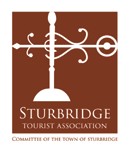 A Committee of the Town of SturbridgeMeeting Agenda         Wednesday, December 13,  2023 – 5:30 p.m.Center Office Building - 301 Main Street,  2nd Floor – Sturbridge MA 01566Call to OrderReview of Minutes: October 11, 2023 and September 13, 2023 Guests: Shane Burke, Supreme Sound Lighting   Topic: Tourism Grant ApplicationSarah Martin, Break the Ice Media.  Topic:  Sturbridge Marketing Goals for 2024 Old BusinessUpdate: 2023 -2024 Sturbridge Tour GuideUpdate: Tourism Map of SturbridgeUpdate: Added Scene to Sturbridge Tourism Video Update:  LaFayette Commemoration Event Sept. 2024New BusinessApproval:  Advertising Requests From Chamber and Weathervane Hometown ShopperDiscussion: Business of the Year Awards 2023Discussion: Marketing Grants for Fire Impacted BusinessesNext Meeting:  Wednesday, January 13, 20238    Adjournment